МУНИЦИПАЛЬНОЕ ОБРАЗОВАНИЕГОРОДСКОЙ ОКРУГ ГОРОД СУРГУТАДМИНИСТРАЦИЯ ГОРОДАПОСТАНОВЛЕНИЕОб утверждении границ прилегающих территорий к помещениям общества с ограниченной ответственностью «ЗетаСтом», осуществляющего медицинскую деятельность, на которых не допускается розничная продажа алкогольной продукцииВ соответствии с Федеральным законом от 22.11.1995 № 171-ФЗ «О государственном регулировании производства и оборота этилового спирта, алкогольной и спиртосодержащей продукции и об ограничении потребления (распития) алкогольной продукции», постановлением Правительства Российской Федерации                от 27.12.2012 № 1425 «Об определении органами государственной власти субъектов Российской Федерации мест массового скопления граждан и мест нахождения источников повышенной опасности, в которых не допускается розничная продажа алкогольной продукции, а также определении органами местного самоуправления границ прилегающих к некоторым организациям и объектам территорий, на которых не допускается розничная продажа алкогольной продукции», решением Думы города от 28.05.2013 № 333-V ДГ «Об определении способа                   расчета расстояний от некоторых организаций и (или) объектов до границ                   прилегающих к ним территорий, на которых не допускается розничная продажа алкогольной продукции», распоряжениями Администрации города от 30.12.2005 № 3686 «Об утверждении Регламента Администрации города», от 10.01.2017 № 01 «О передаче некоторых полномочий высшим должностным лицам Админи-            страции города»:1. Утвердить границы прилегающих территорий, на которых не допускается розничная продажа алкогольной продукции:- к помещению общества с ограниченной ответственностью «ЗетаСтом»,                осуществляющего медицинскую деятельность, расположенному по адресу: город Сургут, улица Республики, дом 90, согласно приложению 1;- к помещению общества с ограниченной ответственностью «ЗетаСтом»,                осуществляющего медицинскую деятельность, расположенному по адресу: город Сургут, улица Университетская, дом 23/5, согласно приложению 2. 2. Управлению документационного и информационного обеспечения               разместить настоящее постановление на официальном портале Администрации города.3. Муниципальному казенному учреждению «Наш город» опубликовать настоящее постановление в средствах массовой информации.4. Контроль за выполнением постановления возложить на заместителя Главы города Шерстневу А.Ю.И.о. главы Администрации города                                                       Н.Н. КривцовПриложение 1к постановлениюАдминистрации городаот ____________ № _______Схемаграниц прилегающей территории к помещению общества с ограниченной ответственностью «ЗетаСтом», осуществляющего медицинскую деятельность, расположенному по адресу: город Сургут, улица Республики, дом 90, на которой не допускается розничная продажа алкогольной продукции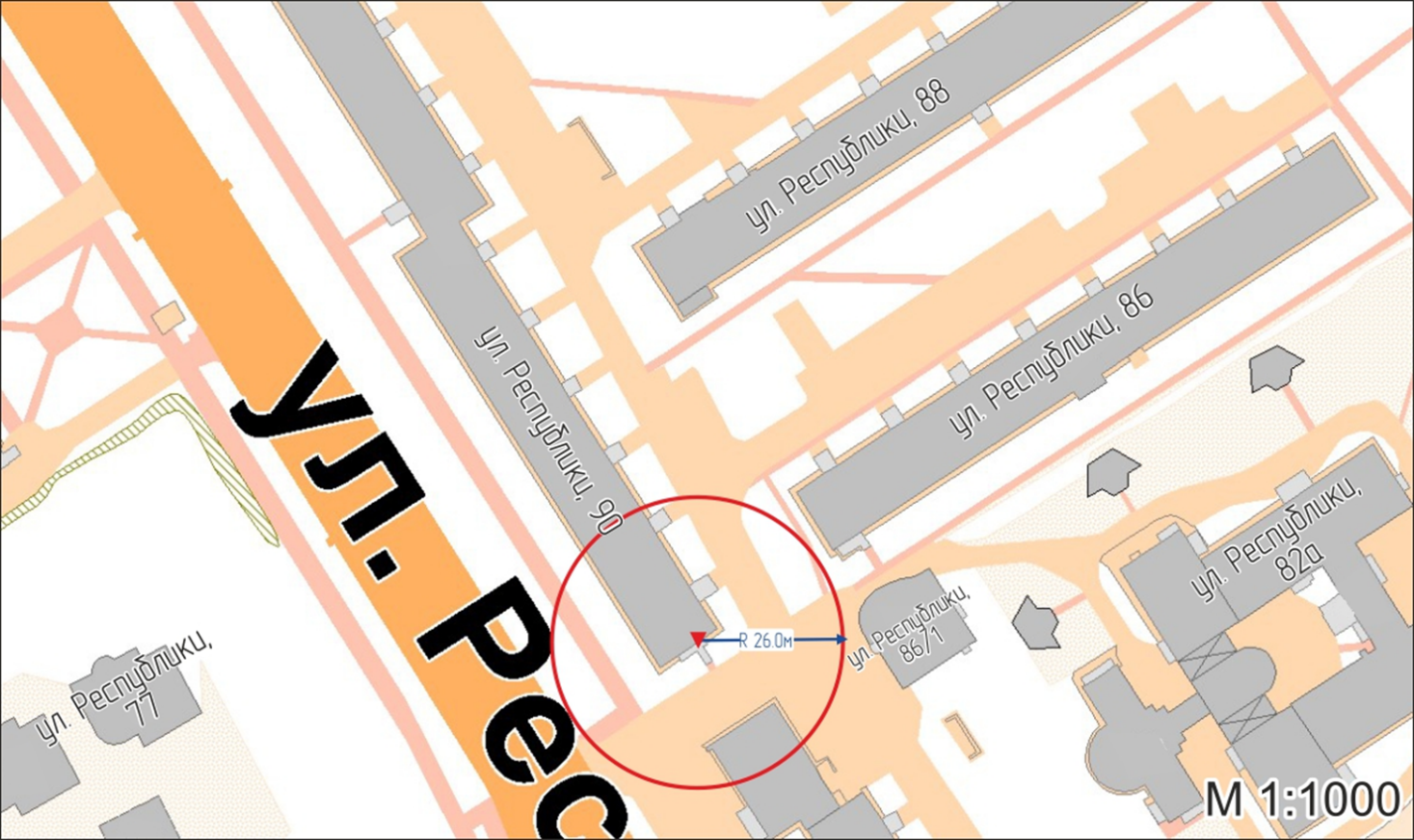 Условные обозначения:     – вход для посетителей в помещение ООО «ЗетаСтом»; R          – радиус в метрах.Приложение 2к постановлениюАдминистрации городаот ____________ № ________Схемаграниц прилегающей территории к помещению общества с ограниченной ответственностью «ЗетаСтом», осуществляющего медицинскую деятельность, расположенному по адресу: город Сургут,  улица Университетская, дом 23/5, на которой не допускается розничная продажа алкогольной продукции 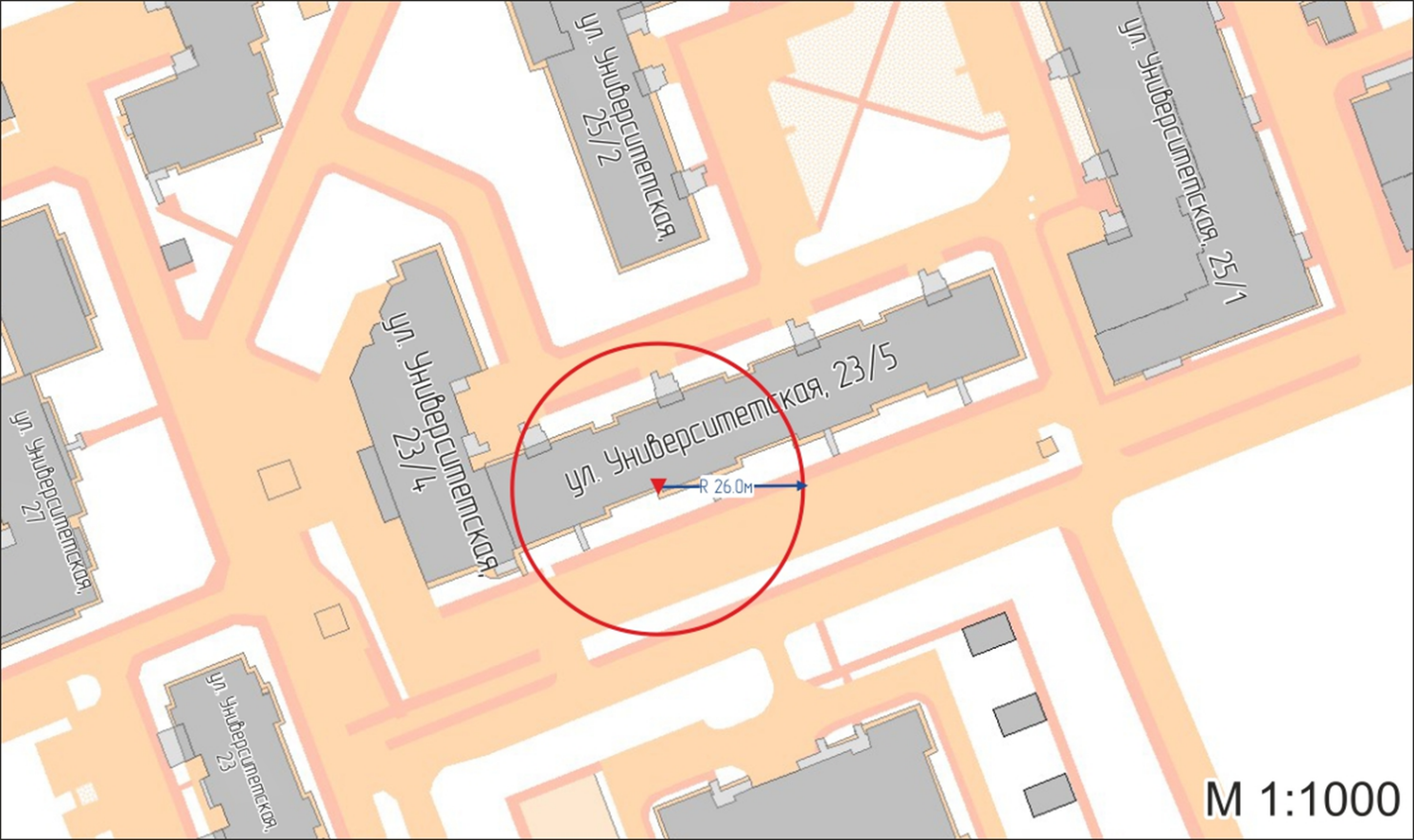 Условные обозначения:     – вход для посетителей в помещение ООО «ЗетаСтом»; R          – радиус в метрах.«19»112019№8627